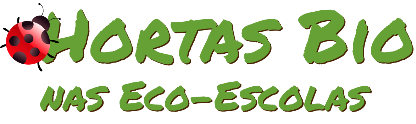 Horta Bio… em casaFicha de RegistoIdentificação da planta escolhidaIdentificação da planta escolhidaNome comum da espécie: AlfaceNome científico:    Lactuca sativaQuando colocaste a semente na terra?Atenção: as sementes sem água não germinam! A germinação inicia-se por uma intensa absorção de água.Quando colocaste a semente na terra?Atenção: as sementes sem água não germinam! A germinação inicia-se por uma intensa absorção de água.Data: Dia 2 de abril de 2020Data: Dia 2 de abril de 2020Quantos dias passaram até ao aparecimento da plântula?Regista este momento com uma fotografia!Não te esqueças: A planta “recém-nascida”, precisa de luz para realizar a fotossíntese, é desta forma que produz o seu próprio alimento.Quantos dias passaram até ao aparecimento da plântula?Regista este momento com uma fotografia!Não te esqueças: A planta “recém-nascida”, precisa de luz para realizar a fotossíntese, é desta forma que produz o seu próprio alimento.Resposta:Passaram 8 dias Resposta:Passaram 8 dias Registo semanal do desenvolvimento da planta:Gostaríamos que registasses, se possível, semanalmente, o desenvolvimento da tua planta. Se não se notarem modificações significativas, não necessitas de anotar.O que podes e deves registar?Quanto cresceu? Quantas folhas novas? Apareceram ramificações? Apareceu uma florescência, quando? A planta frutificou? A planta ficou com as folhas amareladas? Murchou? Tem parasitas? Atenção:Envia para o teu professor, com esta tabela, um conjunto de fotografias que exibam a evolução do crescimento da planta (4 a 8 fotografias).Registo semanal do desenvolvimento da planta:Gostaríamos que registasses, se possível, semanalmente, o desenvolvimento da tua planta. Se não se notarem modificações significativas, não necessitas de anotar.O que podes e deves registar?Quanto cresceu? Quantas folhas novas? Apareceram ramificações? Apareceu uma florescência, quando? A planta frutificou? A planta ficou com as folhas amareladas? Murchou? Tem parasitas? Atenção:Envia para o teu professor, com esta tabela, um conjunto de fotografias que exibam a evolução do crescimento da planta (4 a 8 fotografias).Semana 1:Utilizei as caixas de ovos para semear as sementes (reciclagem da embalagens). Coloquei as sementes de alface na terra e reguei todos os dias. Está junto à janela para apanhar luz.No fim da semana apareceu a plântula.Semana 1:Utilizei as caixas de ovos para semear as sementes (reciclagem da embalagens). Coloquei as sementes de alface na terra e reguei todos os dias. Está junto à janela para apanhar luz.No fim da semana apareceu a plântula.Semana 2:- A embalagem dos ovos está junto à janela para apanhar luz e realizar a fotossíntese;- A planta começou a crescer e têm 2 folhas;- A planta na semana de 9 de abril a 16 de abril cresceu 3 cm e manteve as duas folhas;- Reguei todos os diasSemana 2:- A embalagem dos ovos está junto à janela para apanhar luz e realizar a fotossíntese;- A planta começou a crescer e têm 2 folhas;- A planta na semana de 9 de abril a 16 de abril cresceu 3 cm e manteve as duas folhas;- Reguei todos os diasSemana 3:- Reguei todos os dias da semana;- Apareceram duas folhas;- A planta cresceu, no dia 20 de abril tinha 6 cm de altura;- Foi  colocada no chão, juntamente com o vaso improvisado de caixa de ovos que se degradou com a humidade da rega;- teve um  rápido crescimento;- Preparou se a terra com adubo natural (da caixa de compostagem) para melhorar o solo e aumentar os seus nutrientes e assim para fortalecer a terra e a alface crescer saudável.Semana 3:- Reguei todos os dias da semana;- Apareceram duas folhas;- A planta cresceu, no dia 20 de abril tinha 6 cm de altura;- Foi  colocada no chão, juntamente com o vaso improvisado de caixa de ovos que se degradou com a humidade da rega;- teve um  rápido crescimento;- Preparou se a terra com adubo natural (da caixa de compostagem) para melhorar o solo e aumentar os seus nutrientes e assim para fortalecer a terra e a alface crescer saudável.Semana 4, 5, 6 e 7:- A planta cresceu bastante saudável, não apareceram folhas amarelas e não surgiram pragas;- Na semana de 24 de maio planta tinha muitas folhas; - Na semana seguinte, a planta ficou pronta para ser colhida e depois de uma breve lavagem, foi para casa e serviu-se em salada.Semana 4, 5, 6 e 7:- A planta cresceu bastante saudável, não apareceram folhas amarelas e não surgiram pragas;- Na semana de 24 de maio planta tinha muitas folhas; - Na semana seguinte, a planta ficou pronta para ser colhida e depois de uma breve lavagem, foi para casa e serviu-se em salada.Por fim…Descreve-nos como foi feita a sementeira:- Realizei uma mistura de terra juntamente com fertilizante ou adubo natural retirado do meu compostor e coloquei num vaso;- Fiz um pequeno orifício com pedaço de madeira e introduzi várias semente na terra;- Tapei a semente com a mistura da terra (anteriormente), com muito cuidado;- Reguei bem.Como foi realizada a manutenção da tua planta?- O vaso (caixa de ovos)  estava sempre junto á janela;- Reguei todos os dias;- Retirei as pequenas ervas que iam surgindo.Que materiais utilizaste?-  Vaso (caixa de ovos)  ;- Mistura de terra juntamente com fertilizante ou adubo natural retirado do meu compostor;- Água para regar